Beste Soroptimist-vrienden, Als lid van Soroptimist International Brugge, wil ik beroep doen op uw sympathie om onze sociale projecten ten voordele van vrouwen en kinderen te steunen.De opbrengst van deze verkoop gebruiken we voor de volgende projecten:
* Brood en soepverdeling in de lagere school, De Ganzenveer te Brugge.* Stichting Pelicano,  Samen kinderarmoede in België oplossen* VZW De Kantel, Centrum voor Jeugdzorg* Sue Ryder en nog heel wat andere initiatieven ten voordele van vrouwen en kinderen.* …
Dit jaar bieden wij U opnieuw een ruime keuze aan kwaliteitsproducten:Schotse traditioneel gerookte zalm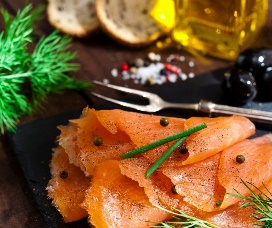 Spicy Fox, de Brugse Award winning GinProsecco Dissegna D.O.C. BrutSábalo Blanco 100% Palomino EcologicoPirineos 3404 Blanco 2021Pirineos 3404 Tinto 2021
Bestellingen kunnen geplaatst worden tot 5 december 2022
via  https://bit.ly/FundraisingSIBrugge2022 of scan 
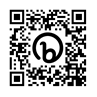 De bestelling staat geregistreerd na betaling op BE52 2800 2254 0009
 	Vergeet niet uw naam, voornaam en besteldatum te vermelden!
AFHALINGBestellingen zijn af te halen op WOENSDAG 21 DECEMBER 2022 tussen 14h en 18h
bij Wijnen Van Maele, Ten Boomgaard 17, 8200 BruggeIndien er vragen of problemen zouden zijn met de registratie/ bestelling: 
kan je contact met ons opnemen via soroptimist.brugge@gmail.com Wij danken U alvast van harte voor de steun!Soroptimist International Club Brugge